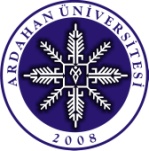 T.C.ARDAHAN ÜNİVERSİTESİLisansüstü Eğitim Enstitüsü MüdürlüğüYÜKSEK LİSANS TEZ SAVUNMASI SINAV TUTANAĞITez başlığında değişiklik var ise;ÜBYS Erişim Linki:Sonuç olarak tezin;*Jüri üyelerinin kişisel tez değerlendirme raporları, sınav tutanağına eklenerek gönderilecektir.  Tez savunmasında başarılı öğrenci tezini, Enstitüde kontrol ettirerek, en geç 1 ay içinde ciltlenmiş olarak Enstitüye teslim etmek zorundadır.
 Tezindeki eksiklikleri gidermek üzere ek süre verilen öğrenci, en geç verilen tarihe kadar gereklerini yerine getirerek tezini aynı jüri önünde savunmak zorundadır.